Tractors, Mowers and Earthmoving Equipment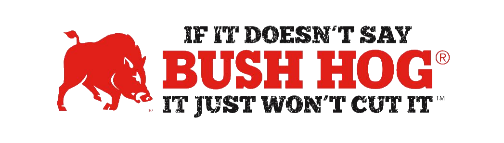 Contract No. 99999-001-SPD0000177-0033Expiration Date May 31, 2028Contract DetailsContract Name	Tractors, Mowers and Earthmoving EquipmentContract Number	99999-001-SPD0000177-0033Contract Held by		Bush Hog LLCMultiple Award		YesPO Submission		Bush Hog onlyCoverage Area		State of GeorgiaProducts Covered	All Bush Hog ProductsFreight Terms	Delivery & Setup quoted as separate line itemsWarranty Terms		Standard Warranty, Customer may request loaner unitPayment Terms		Not specified, Use of P-Card & ePayables online payment	system is preferredTerm of Contract	6/1/2023-5/31/2024, (4) 1 Year Options to RenewFinancing			Only if made available by supporting dealers.Trade-In			Only if made available by supporting dealers.Returns			Only if made available by supporting dealers.For further assistance, contact your Territory Manager, Shellee Lolley Bullard, Mary Andrews, or Jill Sandidge.Shellee Lolley Bullardshellee.lolley@bushhog.com800-363-6096 ext 3816Mary Andrews				Jill SandidgeContract Manager				Contract Administratormary@manufacturerssolutionsteam.com		jill@manufacturerssolutionsteam.com830-481-4818				615-680-4458